Curriculum VitaName:	          Alan Jalal Ahmed Barky  		Date  of birth:	08,     15,    1987,Nationality:	          IraqiSex:			MaleMarital status:	MarriedPresent adders:	Salem Str.,Bakhtiary, Sulaimanyia, Kurdistan RegionTelephone No:	009647701499290 - 009647901411102Email: 		alan.barky@yahoo.com                               alan.barky@gmail.comGraduation:B. Sc Building and Construction Department, University of Technology, Baghdad 2011Specialization: Construction and Project Management EngineeringExperience:Oct. 2015 - till now  Project Manager of "Social Cohesion for A Better Future Project" funded UNDP, 2015Jul. 2014 - Oct. 2015  Site Engineer, responsible of Asphalt item, Water Supply Improvement Project in Kurdistan Region-PKII, SsangYong  Engineering & Construction Co. Ltd., SulaimaniaNov. 2012 – Aug.2014Implementation Engineer of Barky Family residential building consisting of five floors with  and all complimentary "8 Apartments", Alan Bureau for Consulting Engineering Sep. 2012 – 2014Head of "Global Youth Organization" NGO as a volunteer.Mar. 2012 – Jan 2014Assistant of Project Manager, ALAN Consulting Engineering, Supervision on BnaryGoyzha Project “752 Unites with all complimentary”.Nov. 2011- Jan. 2012Representative German Company "Marburg" for interior designOct. 2010- Jul.2011 Graduation Project “Geometric Correction For Satellite Images Using the Global Positioning System (GPS)“ estimate – Very Good .Jan. 2007 – Dec. 2010General Manager of Barky Company for investment and tradingActivities and Events:Management of personal office’s of architect (En. Jalal Barky).Assistant coach of many student groups in “Iraqi Young Leadership Exchange Program (IYLEP) for US Embassy.Member of the staff of the Conference “ The Application of Federalism In Iraq “with (IJA) Organization and Italian Gov. in Erbil 2007 .Attend in several conferences (Political, Scientific and Cultural) such as “Us-Iraq Relationships and Way of Developing 5th Sep. 2011 “ Baghdad .Participate in the Iraqi Youth Conference "The Future is Ours" in the MP Safia Al-Suhail cultural, in cooperation with the UN Development Program (UNDP), I was the Member of committee writing of the final statement, 30April 2011, Baghdad.Attendance in the dialogue session, to discuss the draft: Law to Protect Journalists, in the Council Safiya al-Suhail cultural, and attended by intellectuals, media and diplomatic corps, international expert, Mr. Dube and Mrs. Jackie from IREX, Jun. 2011, BaghdadMember of volunteers team of Global Youth Organization-GYO,  participate in the (UNV) component of the (UNHCR) community survey part of the campaign "Back to School" Syrian refugee children in Kurdistan Region, 2013Sulaymaniyah, Iraq.Member of volunteers team of GYO as an international observer on Kurdistan Region election 21 Sept. 20113, coordination with Tammuz Org. and Canadian Institute for Health Sciences.Team leader of GYO's volunteers team to organized the international volunteers day IVD 2013 as a joint-initiative between United Nations Volunteers (UNV) and Global Youth Organization (GYO). Team leader of the GYO and Random volunteers to collect aids for Syrian refugees families, Arbat Camp, 2014 Sulaymaniah.Team Leader of volunteers group in Social Cohesion/Community Solidarity Project with GYO, UNV and UNDP to help the IPDs, Refugees and Host community.Focal-Point of UNV in Iraq for many of their project. Consultant and Member of NGOs Advisory Council of Human Right - Iraqi Parliament in cooperation with UNDP.  Iraq 2014 till now.Member of Human Rights Coordinator Group - EU  Embassies, Baghdad 2015 till nowCo-leader of the Emergency Livelihood & Social Cohesion Cluster - UNOCHA, 2015 till now.Led the (16 days of Activism Against Gender Based Violence Campaign) Funded by UNHCR, 252 Nov. 2015 to 15 Dec. 2015Led the Celebration of IVD 2015, Iraq in cooperation between GYO and UNV Training and workshops: Training  in Computer Software 2001.Training and register at the Job Contract Center (JCC) and Baghdad Business Center (BBC), by US embassy, 2009Training in “Style of  Leadership and Negotiation” with Civil Society Organizations and US Embassy 2009 Training in “Way to solving the conflicts” with Civil Society Organizations and US Embassy 2009.Youth Mobilization ,Iraqi Youth Training Camp, UNDP program 2013.Social Cohesion and Livelihood, UNDP, 2014-2015 Capacity Building on Volunteerism in the UN System and the Sustainable Development Goals and Volunteerism Workshop in cooperation between GYO and UNV, Nov. 2015Participate in "strengthening Protection of Persons With Disabilities in Forced Displacement Workshop" organised by #UNHCR, 2nd of February 2016Participating in "Emergency Livelihoods & Social Cohesion Cluster workshop on Conflict & Context Assessment Tools for Livelihoods Program Planning" led by ‪#‎UNDP‬, in Sulaimanyah, 16-17 Mar. 2016Mediation Training by IQCM and UNDP, 17-22 Nov. 2015Dialogue training by IQCM and UNDP, 31 Dec. 2015Basic Mediation workshop by STEP and UNDP, March 2016Articles:Iraqi women is history not talkSocial democracy, and its application in IraqMembership:Iraqi Chamber of Commerce from 2007 till now.Iraqi Engineers Association - Baghdad from 2012 till now.Engineers Union of Kurdistan - Sulaimaniya 2012 till now.Arab youth magazine, Arab League - Iraq 2012 till now.Foundation journalists and intellectuals Iraq 2012 till now.Consultant at Advisory Council of Human Right - IQ Parliament 2014 till now.Emergency Social Cohesion & Livelihood Cluster, UN-OCHA, CurrentlyHuman Rights Coordinator Group - EU Embassies, BaghdadRepresent of GYO in UN ECOSOC, as a special consultative status.Skills:English :Read: 		FluentWrite: 		FluentUnderstand: 	FluentSpeak:  	FluentArabic : Read: 		FluentWrite: 		FluentUnderstand: 	FluentSpeak:	            FluentKurdish: Mother Language Fluent for all.Computer:Working with Microsoft office with all its types (Word. Excel …etc).Drawing on Auto-Cad Pro.Working on Primavera pro. , MS Project and STAAD Pro.Working on Photoshop and all other Graphics programs.Formatting and software installation. Internet: Excellent to use all options.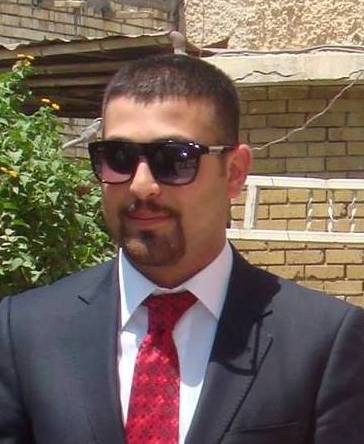 